Department of Real Estate BRE Program; Faculty of Business & EntrepreneurshipDaffodil International UniversitySchedule of Mid-term Examinations, Semester: Summer-2021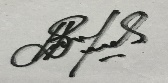 ---------------------------------------------                                                                                                                                                -------------------------------------------                                                                       Dr. Amir Ahmed                                                                                                                                                                               Sayed Farrukh AhmedAssistant Professor and Head                                                                                                                                                             Convener of the Examination CommitteeDepartment of Real Estate                                                                                                                                                                  Faculty of Business & EntrepreneurshipFaculty of Business & Entrepreneurship                                                                                                                                            Daffodil International UniversityDaffodil International University                                                                                                 Date/DayTimeCourse CodeCourse NamePlatformNo. of StudentsSectionInitialInvigilator04/07/201( Sunday)09.00 am-11.30amCEG 302Building, Construction Materials & Modern Technology in Real EstateBLC14ASA05/07/2021(Monday)1.30pm-4.00pmMKT 305Emergency ManagementBLC14ANMZ06/07/2021(Tuesday)1.30pm-4.00pmACT 101Fundamentals of Accounting BLC04AMRI206/07/2021(Tuesday)1.30pm-4.00pmMKT 303Marketing Communications BLC00DSC A TSC07/07/2021( Wednesday)1.30pm-4.00pmMAT 101Business Mathematics in Real EstateBLC11AMRI208/07/2021(Thursday)09.00am-11.30MKT-301Real Estate MarketingBLC03DSC-BMNA08/07/2021(Thursday)09.00am-11.30BUS 101Real Estate Business Communication BLC04AFNC10/07/2021(Saturday)09.00am-11.30amENV 101Environmental Issues in Real Estate BLC05AFNC10/07/2021(Saturday)4:15pm-6:45pmMGT 111Principles of ManagementBLC01CC-AMIH11/07/2021(Sunday)4:15pm-6:45pmART 201Architectural Design in Real EstateBLC13ASMRNote: 1. In case of any confusion please contact the examination committee.*          2. Respected teachers are instructed to submit the examination questions to the examination committee at least three days before the examination.